TITULO DO TRABALHO MAIÚSCULA, NEGRITO, CENTRALIZADO, ESPAÇO SIMPLES, Fonte: Calibri 14TÍTULO EM INGLÊSMAIÚSCULA, SEM NEGRITO, ITÁLICO, CENTRALIZADO, ESPAÇO SIMPLES, FONTE: CALIBRI 11Eixo Temático 1, 2, 3, 4, 5 ou 6RESUMOO resumo deve ser um único parágrafo, conter de 1.000 a 1.500 caracteres (aproximadamente 200 palavras ou 12 linhas), fonte Calibri tamanho 11 - espaço simples, justificado, em itálico. Recuos de 1,0 cm de cada lado. O texto do resumo deve representar o conteúdo de todo o trabalho, contemplando a proposta do trabalho, os objetivos, os procedimentos metodológicos, a fundamentação/discussão teórica e os principais resultados.Palavras-chave: de 3 a 5 palavras-chave.ABSTRACTThe abstract (summary in English) must be consistent with the Portuguese version (Resumo). The text should be formatted with the same standards listed above.Keywords: three to five words.1. Introdução. Os subtítulos das seções devem ser em fonte Calibri 14, justificado, negrito e somente a inicial da frase em maiúscula. Todos os títulos deverão ser numerados sequencialmente.O artigo deverá ter no mínimo 8 e no máximo 10 páginas, incluindo a primeira página com resumo e, ao fim, as referências bibliográficas.Demonstrar justificativa, referencial teórico, objetivos, metodologia, em concordância com o objeto de pesquisa; bem como os resultados, as considerações finais e as referências bibliográficas.Todos os parágrafos do texto deverão seguir o seguinte padrão de formatação: fonte Calibri 12, espaçamento simples entre linhas, justificado, com recuo na primeira linha de 1,25cm. Espaçamento entre parágrafos de 6 pontos antes e 6 pontos depois. Antes de cada subtítulo de seção deve ter um (1) “enter” e após o subtítulo, nenhum. Entre os parágrafos não devem ter nenhum espaçamento (“enter”). Em nenhuma parte do trabalho deve ser aplicado estilos automáticos dos editores de texto.1.1. Os subtítulos de seção devem ser justificados, em fonte Calibri 12, negrito, itálico e somente inicial da frase em maiúscula.Lembre-se que nesta versão do trabalho o autor não deve ser identificado, é necessário inserir apenas o eixo temático do qual faz parte. Um trabalho pode ter até três (3) autores, mas todos devem estar com inscrição efetivada no evento, com pagamento. Consulte informações sobre inscrição no site do evento ( https://gpesdi2021.faiufscar.com ) ou tire suas dúvidas pelo e-mail (gpesdi@ufscar.br).Em relação às figuras, devem ter boa resolução, ser numeradas sequencialmente e precisam ter título como no exemplo abaixo (Figura 1). O Título das figuras deve ser representativo e formatado sem negrito, fonte Calibri 12, como na Figura 1. Tanto o título quanto a imagem devem estar centralizados.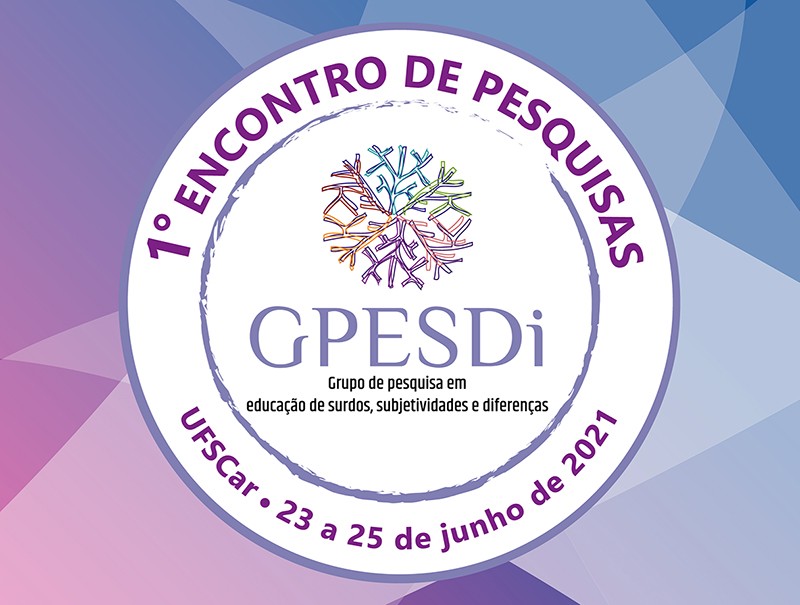 Figura 1. A imagem e o título devem estar centralizados, sendo o título em Calibri 12. Fonte: dever ser indicada a fonte da imagem, mesmo que seja autoria própria. Calibri 11.Antes da imagem deve ser dado um espaço (“enter”) e mais um (“enter”) após o título da figura. Tabelas e Quadros seguem a mesma orientação que as Figuras, mas o seu título vem antes da Tabela ou Quadro.Tabela 1. O título de tabelas e quadros vem antes da sua inserção, sendo a tabela e seu título centralizados. O título deve estar em Calibri 11.Fonte: Autoria própria (ou indicar a fonte da tabela, em Calibri 11, assim como as figuras).1.3. Quantidade de autores por trabalho - Os subtítulos de seção devem ser justificados, em fonte Calibri 12, negrito, itálico e somente inicial da frase em maiúscula.Os organizadores do 1º Encontro do GPESDi 2021 indicam no máximo 03 autores por trabalho, sendo possível que um pesquisador seja coautor em mais de um trabalho. Todavia, cada autor só pode submeter, no máximo, dois trabalhos. Quando for o caso, indicar a agência financiadora do trabalho ao final do texto.2. Referências BibliográficasAs citações dos autores no corpo do texto e na lista de referências bibliográficas devem obedecer às normas da ABNT (NBR 6023/2002). A referida lista de bibliografias utilizadas no trabalho deve vir ao final do trabalho e não em rodapé.A não adequação dos trabalhos às orientações deste “modelo” é motivo de desclassificação. Pedimos que atentem para que os logotipos dos eventos estejam no cabeçalho do documento enviado para avaliação e da não indicação de informações sobre autores e instituição dos mesmos. Artigos fora do formato prejudicam a avaliação dos mesmos e podem não ser publicados nos anais do evento.3. Síntese da formatação dos trabalhos para avaliação (comunicação)Os trabalhos aprovados serão indicados para resumos expandidos, devendo seguir esse “modelo” para formatação do texto. Todos os trabalhos serão conferidos pela organização do evento e, em caso de formatação inadequada, poderão ser desclassificados. Assim, pede-se atenção também a essas questões técnicas.Se necessário, peça esclarecimentos sobre pontos mais específicos da formatação. Estamos à disposição pelo e-mail: gpesdi@ufscar.brABCDE